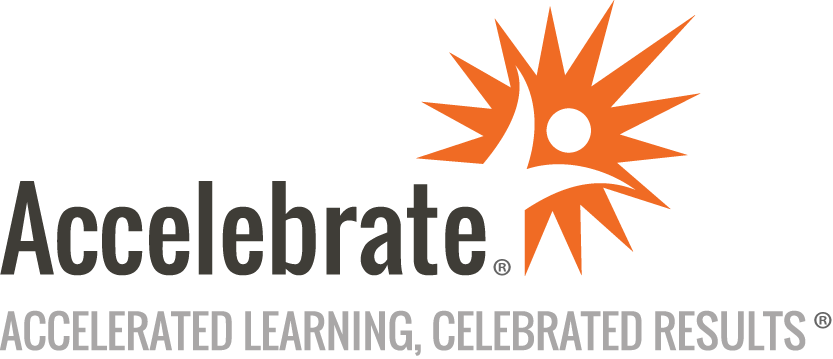 Spring Boot with KotlinCourse Number: MBL-224
Duration: 3 daysOverviewThis Spring Boot with Kotlin training course teaches developers how to use all the features of Kotlin, refactor Kotlin codebases in IntelliJ, perform TDD using KotlinTest, and generate mock objects using Mockito. Students learn how to develop microservices via both Spring MVC and WebFlux and create basic Android applications.PrerequisitesStudents must be confident Java developers, however, we would be delighted to add content from the Introduction to Kotlin course for students who are new to the language. Attendees should also have a basic understanding of the architecture of RESTful services and Single Page Applications.MaterialsAll Kotlin training attendees receive comprehensive courseware.Course outline and materials are copyrighted and owned by Instil Software.Software Needed on Each Student PCWindows or Mac minimum 8 GB RAMAndroid Studio installedProvided lab files from AccelebrateObjectivesAll attendees will learn how to:Write RESTful services in Kotlin via Spring Boot, MVC, and WebFluxWrite unit tests for Spring including using automatic mock injectionUse Spring Boot starters for data access and securityLeverage Kotlin to simplify building Spring Boot applicationsOutlineIntroduction to Spring Weaknesses in the original JEE architectureWhy Spring arose as a cure for the maladies of JEEConfiguring Spring via XML, YAML, Groovy and KotlinHow to choose between the configuration optionsSprings growth from library to framework to ecosystemChoosing between the Spring platform and JEE8Annotation Based Dependency Injection in Spring Core The role of the Different ways of providing ‘bean wiring’ to the context objectUnderstanding scopes and selecting the correct scope for a beanUsing Using Using Declaring beans using Creating bean provider methods via A detailed introduction to Spring Expression Language (Spring EL)Populating fields via Spring EL using Other Forms of Dependency Injection in Spring Core The XML based Bean Description Language and Schema ExtensionsThe Groovy and Kotlin based Domain Specific LanguagesSupport for standard properties files and YAMLUnit Testing Spring Beans How a DI container aids unit and integration testingConfiguring the Spring specific test runner for JUnitInjecting dependencies into JUnit tests via SpringCreating configurations for different testing scenariosCombining mocking frameworks like Mockito with SpringIntroducing Aspect Oriented Development The notion of cross-cutting concerns (aka Aspects)Key terms (Aspects, Advice, Pointcuts, Weaving etc…)A detailed guide to AspectJ Pointcut ExpressionsSupport for AOP in Spring Core via auto-proxyingWhy only method calls can be intercepted in SpringDeclaring Advice and Pointcuts using annotationsUnderstanding the five different kinds of adviceHow AOP is used within Spring Security and TransactionsIntroduction to Spring Boot The need for a meta-framework to manage Spring itselfCreating Spring Boot projects via the ‘Spring Initializr’How Spring Boot configures other parts of Spring as modulesCustomizing the Maven / Gradle build file to manage dependenciesOptions for overriding the default configurations in Spring BootBuilding and testing command line applications in Spring BootUsing Spring MVC within Spring Boot How MVC evolved from a Web Framework to a Microservices PlatformMVC Design (Dispatcher Servlet, Handler Mappings and View Resolvers)Registering controllers via annotations and component scanningThe difference between Deploying MVC Apps as Microservices via Spring Boot and Cloud ServicesOverriding the default configurations and registering JEE componentsBasic Configuration of Spring Controllers Associating controller beans with URL patternsMapping methods to HTTP verbs (GET, POST, PUT etc…)Triggering methods based on parameters and headersPassing objects from the Servlet API into methodsInjecting individual parameters and populating JavaBeansInjecting information from HTTP headers and cookiesUsing path variables to inject information from the URLMarshalling the body of the request into JSON and/or XMLCustomizing XML marshalling via the JAXB annotationsCusomizing JSON marshalling via Jackson annotationsAdvanced Configuration of Spring Controllers Wrapping the response type in Creating Customizing the response code and manipulating HTTP headersValidating input via the JSR-303 Bean Validation annotationsRegistering your own validators for cross-field validationsUsing the Defining model attributes and exception handler methodsRedirecting output to server pages via view resolversConfiguring Thymeleaf as a sample server page libraryWriting Tests and Clients for Spring Controllers The Creating a Web Application Context within a JUnit testSending requests to controllers via the Dispatcher ServletUsing the fluent API to specify requests and check responsesWriting clients for RESTful Services via the JAX-RS Client APIWriting clients for RESTful Services via the Spring Enhancements in Spring 5 and Spring Boot 2 Support for Functional and Reactive Programming in Spring 5The new ‘WebFlux’ model for services in Spring Boot 2Creating WebFlux based services via MVC annotationsCreating WebFlux services fia the functional modelUsing the Kotlin based DSL for functional servicesSecuring and Monitoring Spring Microservices Combining Spring Security with Spring Boot ApplicationsDifferent options for adding authentication to endpointsUsing Spring Actuator to collect metrics from running servicesCustomizing and extending the built in metrics and health checksDatabase Access with Spring Data The famously intractable ‘Object Relational Mismatch’Review of ORM frameworks such as Hibernate and the JPAHow Spring Data simplifies the creation of repositoriesCustomizing and extending your repository componentsConclusion